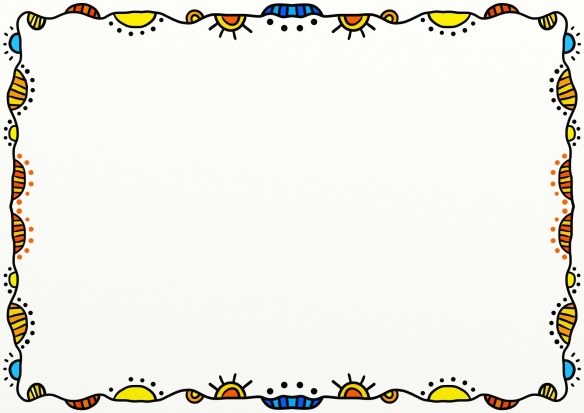 我心目中的小小鬼五年甲班楊麗梅          你心目中有什麼樣子的鬼呢？是好的、還是壞的呢？快點一起和我來想    一想吧！並讓我們把好鬼保留下來，把壞鬼驅逐心門。        我心目中有三隻壞鬼，分別是「愛吃鬼」、「白目鬼」及「懶惰鬼」，不過    還有一隻好鬼，她是唯一一隻女鬼，名字叫作「藝術鬼」。        「愛吃鬼」他是一隻最邪惡的鬼，因為他常常跑出來作亂，有時是別人    吃了東西就會想跟著他一起吃，有時會直接買糖來解決口腹之慾。解決的法    子有只帶一部份的錢、只在家吃飽或只帶早餐的錢就好。        「白目鬼」這隻鬼發作通常在中午十二點後，因為下午都沒什麼精神，    發作時會和發呆一樣，影響我的是上課時老師說的東西沒有全部聽到，有如    剛起床、半夢半醒迷迷糊糊的樣子。解決辦法目前還未開發出來，應該就潑    潑水讓自己清醒而已吧！        壞鬼的壓軸是「懶惰鬼」，他是一隻常常出來，但我卻怎麼都無法壓制的    鬼，至今還是拿他沒辦法。例如：有時會不想做家事；有時明明起床了卻不    想下床；有時已經打開書了卻會突然不想看了。所以「懶惰鬼」的可怕勝過    所有的壞鬼，這是理所當然的。        我心目中唯一一個好鬼是女生，她叫作「藝術鬼」，我在畫圖時，會拋開    本來要做的事情，非常專注的在畫畫，會連我剛才在玩手機的事都會忘掉。    一開始畫時會先打草稿，再畫五官和臉型，畫完頭部接著再畫身體，最後一    步驟就是著色，所以畫完一幅畫都都要半小時以上，是一項相當不容易的大工    程。        你有什麼樣的困難，都要想辦法解決。俗話說：「弱者才會訴苦，強者永    遠找方法！」我認為當弱者、強者是可以自己選擇的，所以你如果想要永遠    當弱者，沒有人可以阻止你不去長大。這是你自己的人生，無法叫別人幫你。